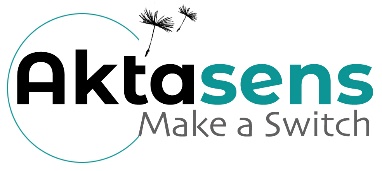 ENQUETE TERRAINRencontrer un professionnel : Des questions pour découvrir un métierEnvironnement professionnelPouvez-vous me parler de l'activité de votre entreprise ?Son secteur d'activité ?Sa taille ?Ce qu'elle produit ou les services qu'elle offre ? A qui elle les destine ?-	...Parcours et  formationDepuis combien de temps exercez-vous ce métier ? Pour quelles raisons l'avez-vous choisi ?Avez-vous exercé d'autres métiers avant ? Quel a été votre parcours de formation ?Quelles sont, selon vous, les meilleures formations qui préparent à ce métier ?MétierPourriez-vous me raconter une de vos journées de travail ? Quelles sont vos activités principales ?Y a–t-il des activités que vous faites rarement mais qui sont indispensables ?Que faut-il savoir faire quand on exerce votre métier ?Quelles sont les compétences nécessaires ?Quelles qualités faut-il avoir ?Quels sont les traits de caractère incompatibles avec votre métier ?Quels sont vos outils de travail ?Machines ? Outils ? Véhicules ? Informatique et logiciels ? Outils de communication et télécommunication ?Quels sont vos liens avec les autres personnes ou services de l'entreprise ? Travaillez-vous au sein d'une équipe ou en collaboration avec d'autres personnes dans l'entreprise ?Avez-vous des contacts avec des personnes extérieures à votre entreprise ? Avec d'autres organismes ?Quelles sont les conditions particulières liées à votre métier comme :les horaires de travail,les déplacements (à la journée ou plusieurs jours ?),la tenue vestimentaire,une réglementation particulière,des consignes de sécurité…Votre métier a-t-il une influence sur l'organisation de votre vie personnelle ?Quel est le niveau de salaire dans votre profession ?En début de carrière ?En fin de carrière ?4 – PerspectivesVotre métier a-t-il changé ces dernières années ?Comment pensez-vous qu'il va évoluer dans les années à venir ? Est-il difficile actuellement de trouver un emploi ?Y a-t-il des possibilités d'évolution de carrière dans votre entreprise ou vers un autre métier ?Quels autres métiers pourriez-vous envisager plus tard ?Conclusion :Quels conseils pourriez-vous donner à quelqu'un qui choisirait d'exercer votre métier ?